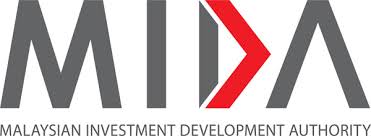 1.Application Form to be uploaded in the InvestMalaysia portal under the General Application module2.A copy of Business License (mandatory requirement)3.A copy of Manufacturing License, or A copy of Confirmation Letter for Exempted from Manufacturing License (whichever is applicable)4.A copy of tax incentive approval letter(s) (if applicable)Following documents are to be certified by External Auditor:Following documents are to be certified by External Auditor:5.List of purchased and installed machinery/ equipment/ software/ system 6.Invoices/Purchased Orders and Delivery Orders for the machinery/ equipment/ software/ system.7.Proof of documents to indicate the full payment for machinery/ equipment/ software/ system has been paid.